      ST. JOSEPH’S COLLEGE (AUTONOMOUS), BANGALORE-27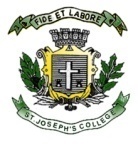 Special Supplementary Examination, JUNE 2019        POLITICAL SCIENCE (HEP/EPS)               PS 6117: International Relations: Institutions, Process and IssuesSupplementary candidates only.This paper contains one printed page and three parts         Time: 2 1/2 Hrs                                                                                           Max Marks: 70PART-AI    Answer any four of the following questions in about 60 words each         (4x4=16Marks)1. Differentiate between International Organizations (IO) and Regional Organizations (RO).2. What is Global Political Economy?3. What is the Indo-US Nuclear Deal?4. What is the Universal Declaration of Human Rights? 5. What is  Global Politics of Health?PART-BII   Answer any three of the following questions in about 150 words each   (3x8=24 Marks)6. Discuss Inter-Governmental Organizations (INGO)? Cite examples of three prominent    INGOs. 7. Explain the Central Thesis of Samir Amin on Radical Marxism. 8. Explain the role of Media in creating transformative Diplomacy in world politics. Substantiate with     examples. 9.  Write note on Climate Change and International Relations. Cite contemporary examples to substantiate           your arguments. PART-CIII Answer any two of the following questions in about 250 words each     (2x15=30 Marks)10. Discuss the major sources of International Law.11. Write about Competitive Trading Blocs (CTBs) and its types.12.  Explain India’s Contemporary Foreign Policy. 13.  Discuss the CNN and Al Jazeera Effect in World Politics.PS 6117 – B-18